ПРОТОКОЛ №1заседания членов комиссии «по ЖКХ, капитальному ремонту, контролю за качеством работы управляющих компаний, архитектуре, архитектурному облику городов, благоустройству территорий, дорожному хозяйству и транспорту» Общественной палаты г.о.Королев15.01.2020г.							Время проведения: 18:00Председательствующий: председатель комиссии М.Н. Белозерова Присутствовали: Ф. Марусов– член комиссии;       З.Джобава -член комиссии;       Н. Журавлев -член комиссии.    Слушали председателя комиссии М.Н.Белозерову, которая зачитала повестку заседания.РЕШИЛИ: утвердить повестку дняРезультат голосования: 4 «за» - единогласно		ПОВЕСТКА ДНЯВопрос 1.Основные направления  работы комиссии в январе-феврале месяце 2020г.Вопрос 2. Об общих  проблемах, возникающих при установке детских игровых площадок во время дворового благоустройства в летний период.По первому вопросу.  Председатель комиссии озвучила, что в январе-феврале месяце членам комиссии следует обратить внимание на мониторинги расчистки дворов, тротуаров, дорог и подходов ко всем зданиям социальной сферы г.о.Королев. Отдельное внимание обратить на школы и места массовых мероприятий.По второму вопросу.Председатель комиссии М.Н.Белозерова ознакомила членов комиссии с проблемами, возникающими при установке дет.площадок  проводимых благоустройств дворов в летнем сезоне. Как правило, жители утверждают, что не видели плана благоустройства двора. Либо допустили невнимательность при согласовании работ с УК. При проведении работ, уже летом, возникают споры между самими собственниками жилья, а так же собственниками и УК. Обсудили  возможности информационной поддержки жителей домов при обсуждении перечня работ во дворах, на общих собраниях собственников жилья.РЕШИЛИ:Принять к сведению всю информацию. Ориентировать работу УК на информированность основной части жителей домов, используя для этого не только доски информации, но и проводить регулярно сходы жителей во дворах с участием членов ОП.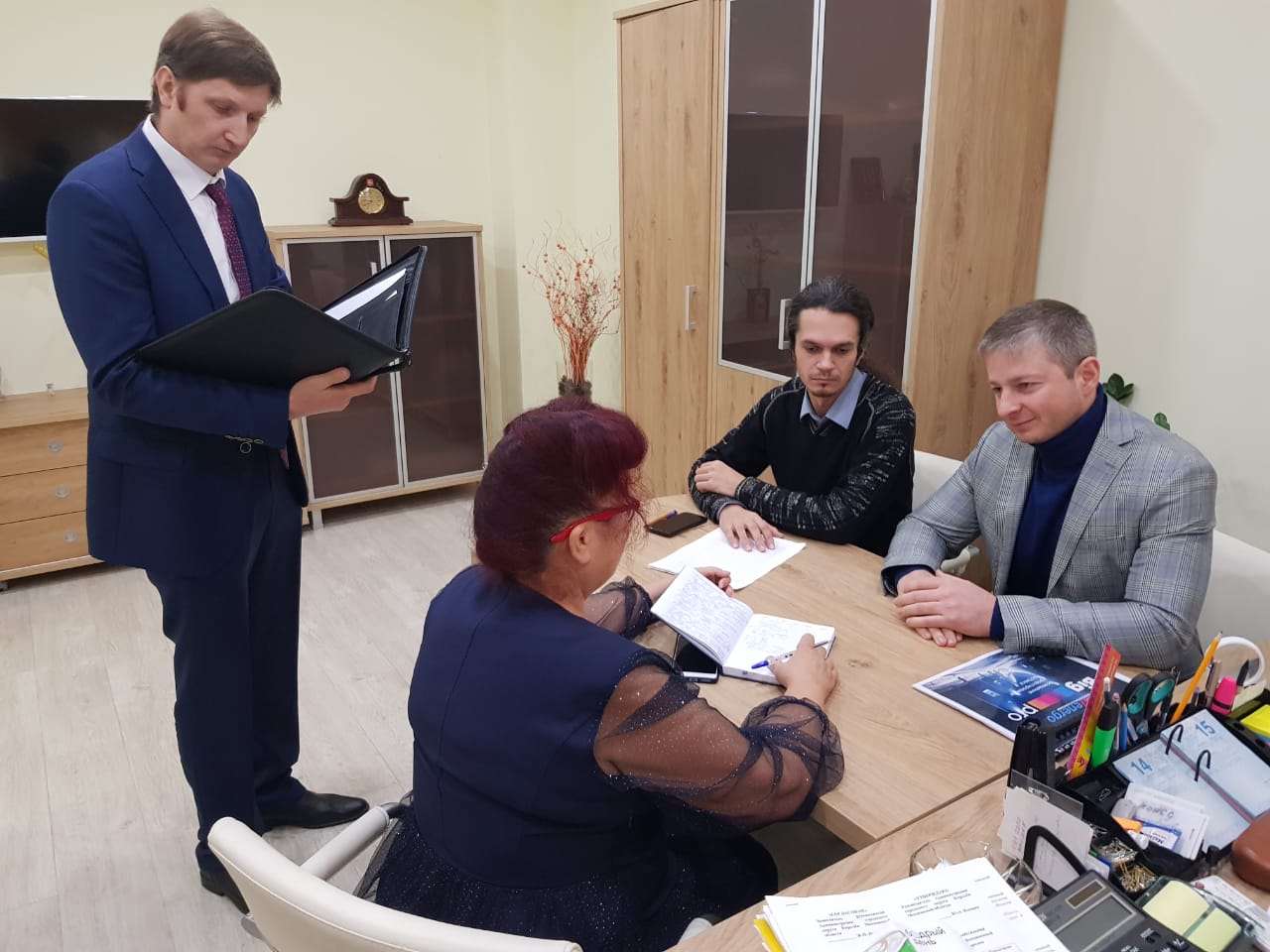 Председатель комиссии  «по ЖКХ, капитальному ремонту, контролю за качеством работы управляющих компаний, архитектуре, архитектурному облику городов, благоустройству территорий, дорожному хозяйству и транспорту» Общественной палаты г.о.Королев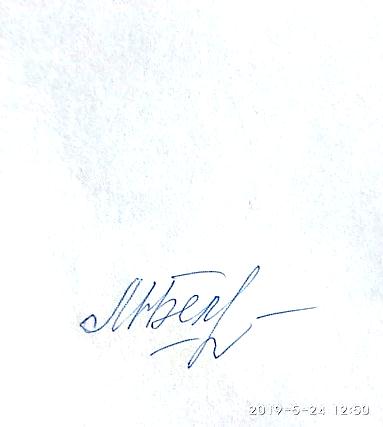 М.Н.Белозерова